INDICADOR MENSUAL DEL CONSUMOPRIVADO EN EL MERCADO INTERIOrFEBRERO DE 2022En febrero de 2022 y con cifras desestacionalizadas, el Indicador Mensual del Consumo Privado en el Mercado Interior (IMCPMI) registró un aumento en términos reales de 1.3% a tasa mensual. Indicador Mensual del Consumo Privado en el Mercado Interior (Índice base 2013=100)Fuente: INEGI.Por componente y con datos ajustados por estacionalidad, en febrero de 2022 el consumo de bienes de origen importado se incrementó 6.2% y el de bienes y servicios de origen nacional avanzó 1.1%.En febrero de 2022 y con cifras desestacionalizadas, el IMCPMI mostró un alza anual de 9.9%. A su interior, el gasto en bienes de origen importado ascendió 21.3% y el gasto en bienes y servicios nacionales creció 8.4% (el de los servicios subió 13% y el de los bienes 3.9%).Indicador Mensual del Consumo Privado en el Mercado Interiorfebrero de 2022cifras desestacionalizadasNota:	Las series desestacionalizadas de los principales agregados del consumo     privado en el mercado interior se calculan de manera independiente a la de sus componentes.Fuente: INEGI.Nota al usuarioLa tasa de no respuesta en la captación de las encuestas económicas que se consideraron para la integración del Indicador Mensual del Consumo Privado en el Mercado Interior (IMCPMI) en febrero de 2022 registró porcentajes apropiados de acuerdo con el diseño estadístico de las muestras. Asimismo, la captación de los registros administrativos y los datos primarios que divulga el Instituto permitió la generación de estadísticas con niveles altos de cobertura y precisión estadística.Para las actividades agropecuarias, petroleras, de energía, gas, agua, servicios financieros y del gobierno, los datos se complementaron con registros administrativos provenientes de las Unidades del Estado que se recibieron oportunamente vía correo electrónico y captación por internet. Para consultas de medios y periodistas, contactar a: comunicacionsocial@inegi.org.mx o llamar al teléfono (55) 52-78-10-00, exts. 1134, 1260 y 1241.Dirección de Atención a Medios / Dirección General Adjunta de Comunicación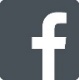 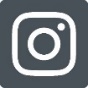 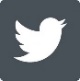 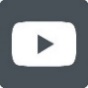 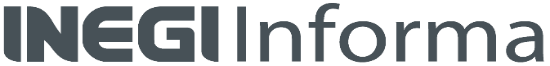 ANEXONota técnicaPrincipales resultadosCifras desestacionalizadasEn febrero de 2022, el Indicador Mensual del Consumo Privado en el Mercado Interior (IMCPMI) aumentó 1.3% en términos reales con relación a enero.Cuadro 1Indicador Mensual del Consumo Privado en el Mercado Interiorfebrero de 2022cifras desestacionalizadasNota:	Las series desestacionalizadas de los principales agregados del consumo     privado en el mercado interior se calculan de manera independiente a la de sus componentes.Fuente: INEGI.Gráfica 1Indicador Mensual del Consumo Privado en el Mercado Interior (Índice base 2013=100)Fuente: INEGI.Por componente y con datos ajustados por estacionalidad, de enero a febrero de 2022 el consumo de bienes de origen importado se incrementó 6.2% y el de bienes y servicios de origen nacional avanzó 1.1%.Gráfica 2Consumo de bienes y servicios de origen nacional(Índice base 2013=100) Fuente: INEGI.Gráfica 3Consumo de bienes de origen importado (Índice base 2013=100)Fuente: INEGI.Cifras originales Cuadro 2Indicador Mensual del Consumo Privado en el Mercado Interior (Variación porcentual anual)P/ Cifras preliminares.Fuente: INEGI.Nota al usuarioLa tasa de no respuesta en la captación de las encuestas económicas que se consideraron para la integración del Indicador Mensual del Consumo Privado en el Mercado Interior (IMCPMI) en febrero de 2022 registró porcentajes apropiados de acuerdo con el diseño estadístico de las muestras. Asimismo, la captación de los registros administrativos y los datos primarios que divulga el Instituto permitió la generación de estadísticas con niveles altos de cobertura y precisión estadística.Para las actividades agropecuarias, petroleras, de energía, gas, agua, servicios financieros y del gobierno, los datos se complementaron con registros administrativos provenientes de las Unidades del Estado que se recibieron oportunamente vía correo electrónico y captación por internet. Por otra parte, se informa que las cifras desestacionalizadas y de tendencia-ciclo pueden estar sujetas a revisiones debido al impacto inusual derivado de la emergencia sanitaria de la COVID-19. La estrategia seguida por el INEGI ha sido revisar de manera particular cada serie de tiempo y analizar la necesidad de incluir algún tratamiento especial, como el de Outliers, en los modelos de ajuste estacional para los meses de la contingencia. Lo anterior con el objetivo de que los grandes cambios en los datos originales no influyan de manera desproporcionada en los factores estacionales utilizados.Nota metodológicaEl Indicador Mensual del Consumo Privado en el Mercado Interior (IMCPMI) mide el comportamiento del gasto realizado por los hogares en bienes y servicios de consumo, tanto de origen nacional como importado, permitiendo dar seguimiento de forma mensual al componente más significativo del PIB por el lado de la demanda.Los datos del IMCPMI están disponibles en una serie larga desde enero de 1993 y se expresan en índices de volumen físico con base fija en el año 2013=100. Su cobertura geográfica es nacional y mide exclusivamente el consumo privado en el mercado interior. Se identifica el gasto realizado en bienes y en servicios de origen nacional, así como en bienes de origen importado. En el caso de los bienes, se establece una  diferenciación por su durabilidad, clasificándolos en duraderos, semiduraderos y no duraderos, y después se distingue a cada una de estas categorías de acuerdo con su origen, nacional o importado. La cobertura de este indicador es de 95.2% en el año 2013, año base de los productos del SCNM.La información estadística que da respaldo al cálculo de los índices mensuales de volumen físico del consumo privado en el mercado interior tiene distintas fuentes de información:Estadísticas mensuales elaboradas por el propio Instituto como la Encuesta Mensual de la Industria Manufacturera (EMIM), la Encuesta Mensual sobre Empresas Comerciales (EMEC), la Encuesta Mensual de Servicios (EMS), Registros del Comercio Exterior e Índices Nacionales de Precios al Productor y al Consumidor.Estadísticas producidas en fuentes externas al Instituto como las series de corto plazo provenientes de cámaras, asociaciones de productores, organismos y empresas públicas y privadas y las estadísticas derivadas de registros administrativos. Entre estos destacan: Petróleos Mexicanos; Comisión Federal de Electricidad; la Asociación Mexicana de la Industria Automotriz, A. C.; Banco de México, y Bureau of Labor Statistics.Cuantificación de aquellas actividades vinculadas con la producción de bienes que no cuentan con información de ventas, para las cuales se utiliza el índice de volumen físico calculado para la producción en el proceso del Indicador Mensual de la Actividad Industrial.En la elaboración del indicador mensual se utiliza el Sistema de Clasificación Industrial de América del Norte (SCIAN) 2013, en su última versión disponible, así como los criterios metodológicos, clasificadores y datos fuente que se emplean en los cálculos anuales y trimestrales del consumo privado total.Para evitar los problemas derivados del uso de metodologías y fuentes de información diferentes, los cálculos de corto plazo se alinean usando la técnica Denton, a nivel de clase de actividad económica, con las cifras anuales de las Cuentas de Bienes y Servicios del SCNM, que poseen la ventaja de incluir información más completa y un mayor número de datos. De esta manera, se espera evitar que se interpreten de diferente manera aquellos resultados que pueden diferir en su grado de cobertura o en la fecha de su disponibilidad, pero nunca en su base conceptual.Es importante destacar que la mayoría de las series económicas se ven afectadas por factores estacionales. Es decir, efectos periódicos que se repiten cada año y cuyas causas pueden considerarse ajenas a la naturaleza económica de las series. Estas pueden ser: las festividades, el hecho de que algunos meses tienen más días que otros, los periodos de vacaciones escolares, el efecto del clima en las estaciones del año y otras fluctuaciones estacionales como la elevada producción de juguetes en los meses previos a la Navidad, provocada por la expectativa de mayores ventas en diciembre.En este sentido, la desestacionalización o ajuste estacional de series económicas consiste en remover estas influencias intra-anuales periódicas, pues su presencia dificulta diagnosticar o describir el comportamiento de una serie económica al no poder comparar, adecuadamente, un determinado mes con el inmediato anterior.Analizar la serie desestacionalizada ayuda a realizar un mejor diagnóstico y pronóstico de su evolución, ya que permite identificar la posible dirección de los movimientos que pudiera tener la variable en cuestión, en el corto plazo. Las series originales se ajustan estacionalmente mediante el paquete estadístico X-13ARIMA-SEATS. Para conocer la metodología se sugiere consultar la siguiente liga:https://www.inegi.org.mx/app/biblioteca/ficha.html?upc=702825099060Asimismo, las especificaciones de los modelos utilizados para realizar el ajuste estacional están disponibles en el Banco de Información Económica, seleccionando el icono de información  correspondiente a las “series desestacionalizadas y de tendencia-ciclo” del Indicador Mensual del Consumo Privado en el Mercado Interior.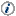 La información contenida en este documento es generada por el INEGI con base en los indicadores de corto plazo del IMCPMI del Sistema de Cuentas Nacionales de México y se da a conocer en la fecha establecida en el Calendario de Difusión de Información Estadística y Geográfica y de Interés Nacional.Las series del Indicador Mensual del Consumo Privado en el Mercado Interior pueden ser consultadas en la sección PIB y Cuentas Nacionales de México y en el BIE, en la página de internet del INEGI: https://www.inegi.org.mxConceptoVariación porcentual respecto:Variación porcentual respecto:ConceptoAl mes previoA igual mes 
de 2021Total1.39.9Nacional1.18.4Bienes1.03.9Servicios1.613.0Importado6.221.3 Bienes6.221.3ConceptoVariación porcentual respecto:Variación porcentual respecto:ConceptoAl mes previoA igual mes 
de 2021Total1.39.9Nacional1.18.4Bienes1.03.9Servicios1.613.0Importado6.221.3 Bienes6.221.3Concepto2022P/2022P/ConceptoFebreroEne-FebTotal9.98.3Nacional8.47.5Bienes4.13.2Duraderos2.33.0Semi duraderos6.71.3No duraderos3.93.5Servicios12.712.1 Importado21.815.5Bienes21.815.5Duraderos31.324.0Semi duraderos31.833.0No duraderos9.50.7